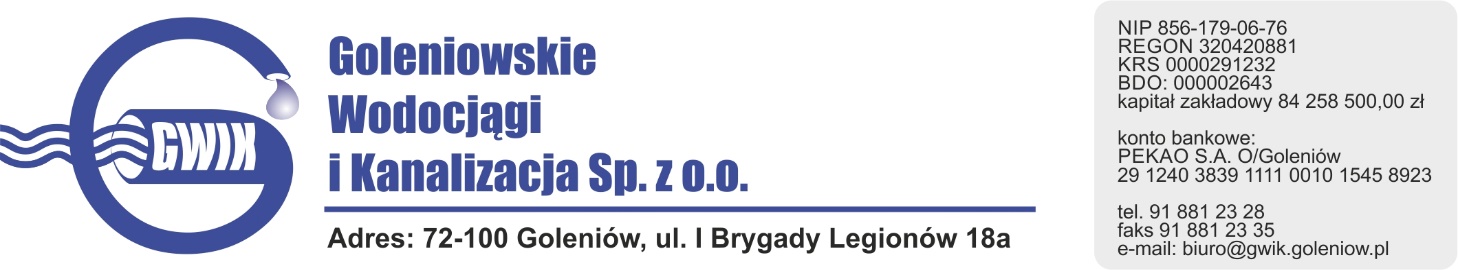 Goleniów 05.01.2021OGŁOSZENIE O PRZERWIE W DOSTAWIE WODYGoleniowskie Wodociągi i Kanalizacja Spółka z o.o. w Goleniowie informuje, iż w związku z pracami na przyłączu wodociągowym w ul. Kołłątaja w Goleniowie w dniu: 08.01.2021 r. (piątek) zostanie wstrzymana dostawa wody do odbiorców :ul. Staszicaul. KołłątajaPlanowane godziny wstrzymania dostawy wody w godzinach od 900 do 1100  Godziny w/w prac mogą ulec zmianie.                                                                                Przepraszamy za powyższe niedogodności.